Jeudi 9 Mai 2024. Ascension du Seigneur.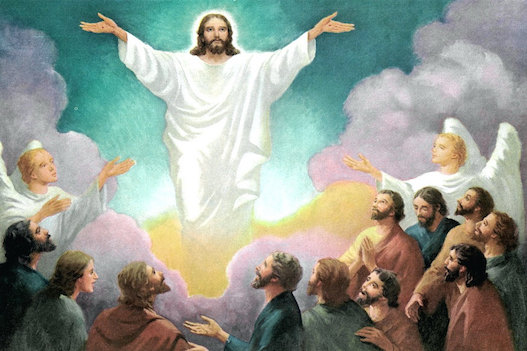 Messes de 11H.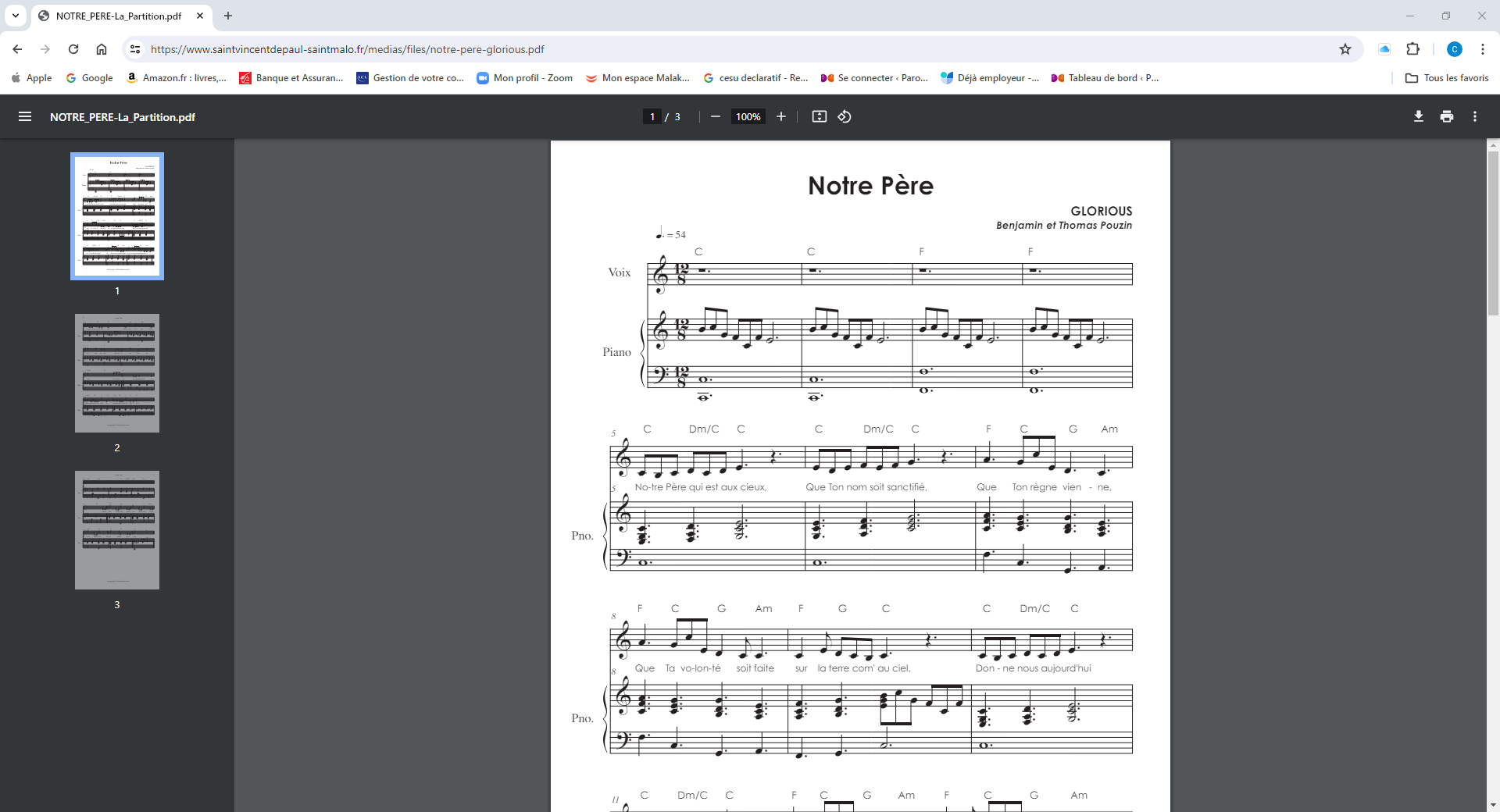 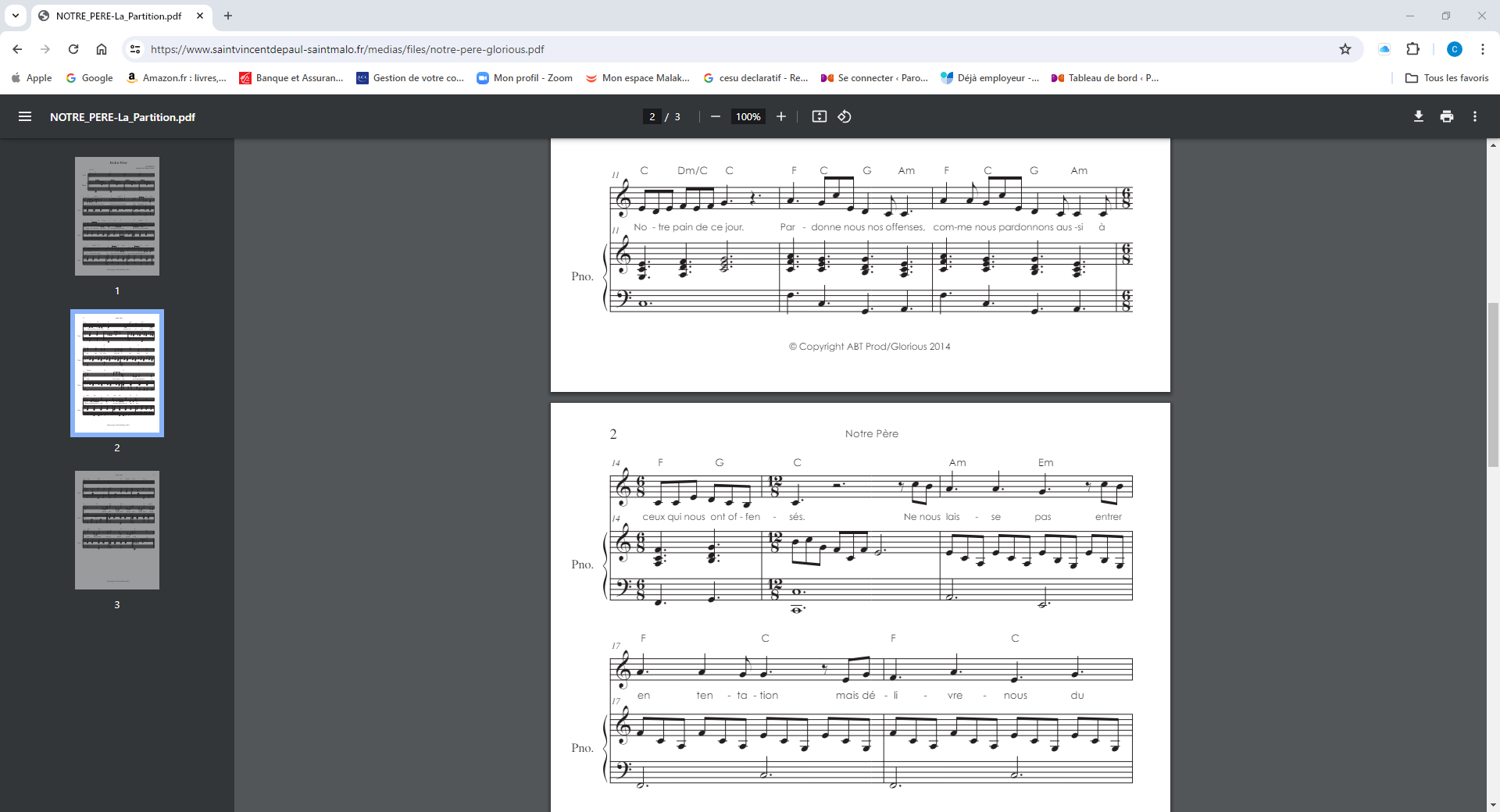 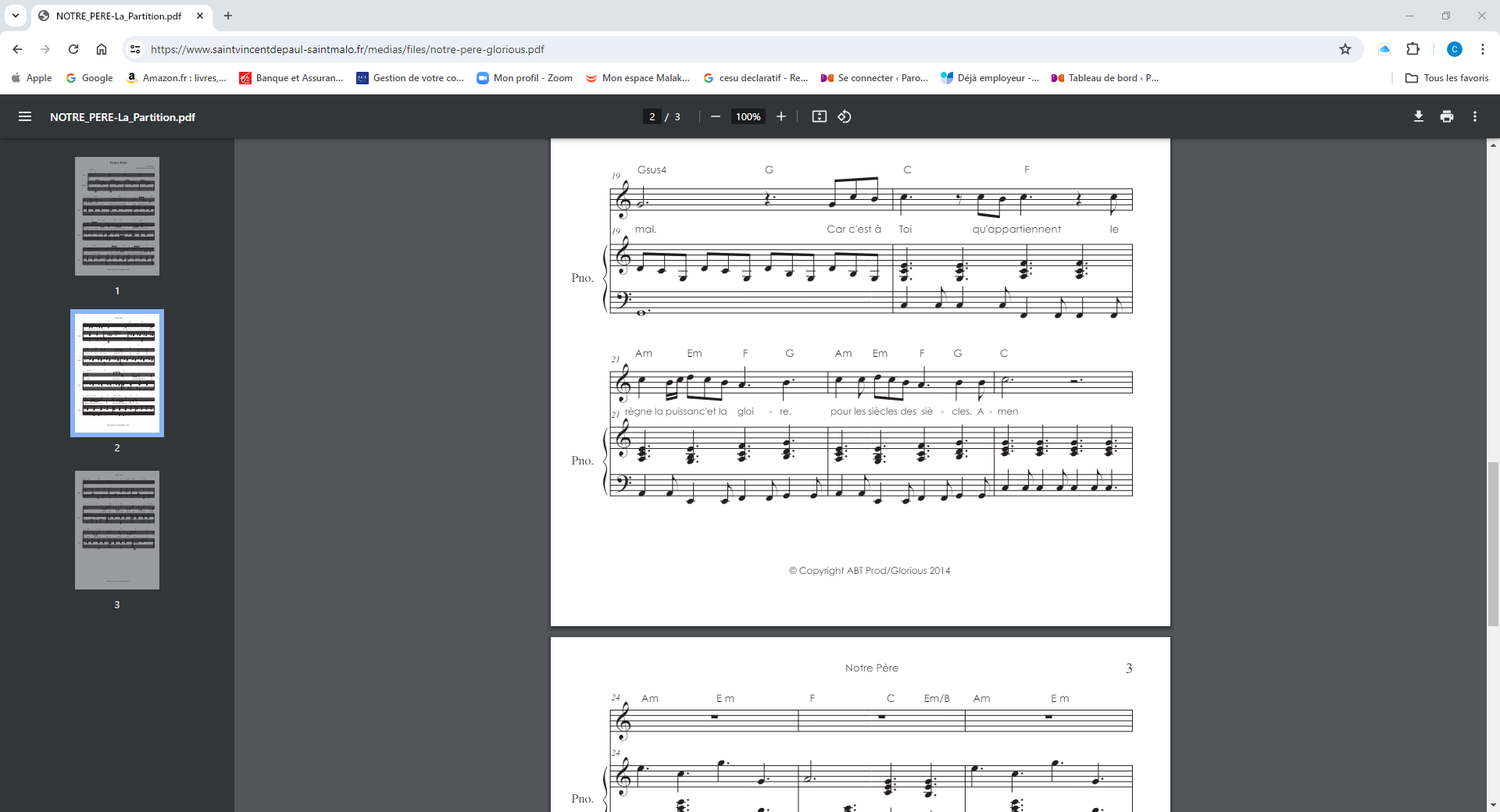 ENTRÉE DANS LA CÉLÉBRATIONENTRÉE DANS LA CÉLÉBRATIONENTRÉE DANS LA CÉLÉBRATIONChant d’entréeCriez de joie, Christ est ressuscité (IEV 15-10) Mot d’accueilPropositionPrions en Eglise« Pourquoi restez-vous là à regarder le ciel ? » Comme les Apôtres voyant s’élever le Ressuscité, nous pouvons être habités par la tristesse et la nostalgie : « Si le Christ était là, en chair et en os, tout serait plus facile ! » Mais Jésus ne nous a pas abandonnés. Nous pouvons compter sur la force de son Esprit. Cette force nous donne d’être des témoins de la Bonne Nouvelle. Soyons dans la joie, Dieu est au milieu de nous !PrésidentPréparation pénitentielleParti au ciel rejoindre son Père, le Ressuscité ne nous abandonne pas. Son Esprit est au milieu de nous. Avec foi, tournons-nous vers le Seigneur et reconnaissons que nous sommes pécheurs.Messe Polyphonique pour un avenir. Patrick Richard. C44-97.Agneau véritable, Jésus Fils de Dieu, tu donnes sens à l’homme, Agneau sans péché. Agneau sans péché, tu donnes sens à l’homme. Agneau de Dieu, prends pitié de nous. Voir le PowerPoint pour la suiteQue Dieu tout-puissant nous fasse miséricorde ; qu’il nous pardonne nos péchés et nous conduise à la vie éternelle.— Amen.PrésidentOu au choixDe l’animateurGloire A DieuMesse Polyphonique pour un avenir. Patrick Richard Gloire à Dieu au plus haut des cieuxEt paix sur la terre aux hommes qui l’aiment !Gloire à Dieu au plus haut des cieux.Gloire, Gloire, Gloire à Dieu !
Voir le PowerPoint pour la suiteOu au choixDe l’animateurPrière d’ouvertureDieu tout-puissant, fais-nous exulter d’une joie sainte et nous réjouir dans une fervente action de grâce, car l’ascension de ton Fils, le Christ, nous introduit déjà auprès de toi, nous, les membres du corps dont il est la tête, appelés à vivre en espérance dans la gloire où il nous a précédés. Lui qui…— Amen.PrésidentLITURGIE DE LA PAROLELITURGIE DE LA PAROLELITURGIE DE LA PAROLE1ère lecturedu livre des Actes des Apôtres (1, 1-11)PsaumePsaume 46. R/ Dieu s’élève parmi les ovations, le Seigneur, aux éclats du cor.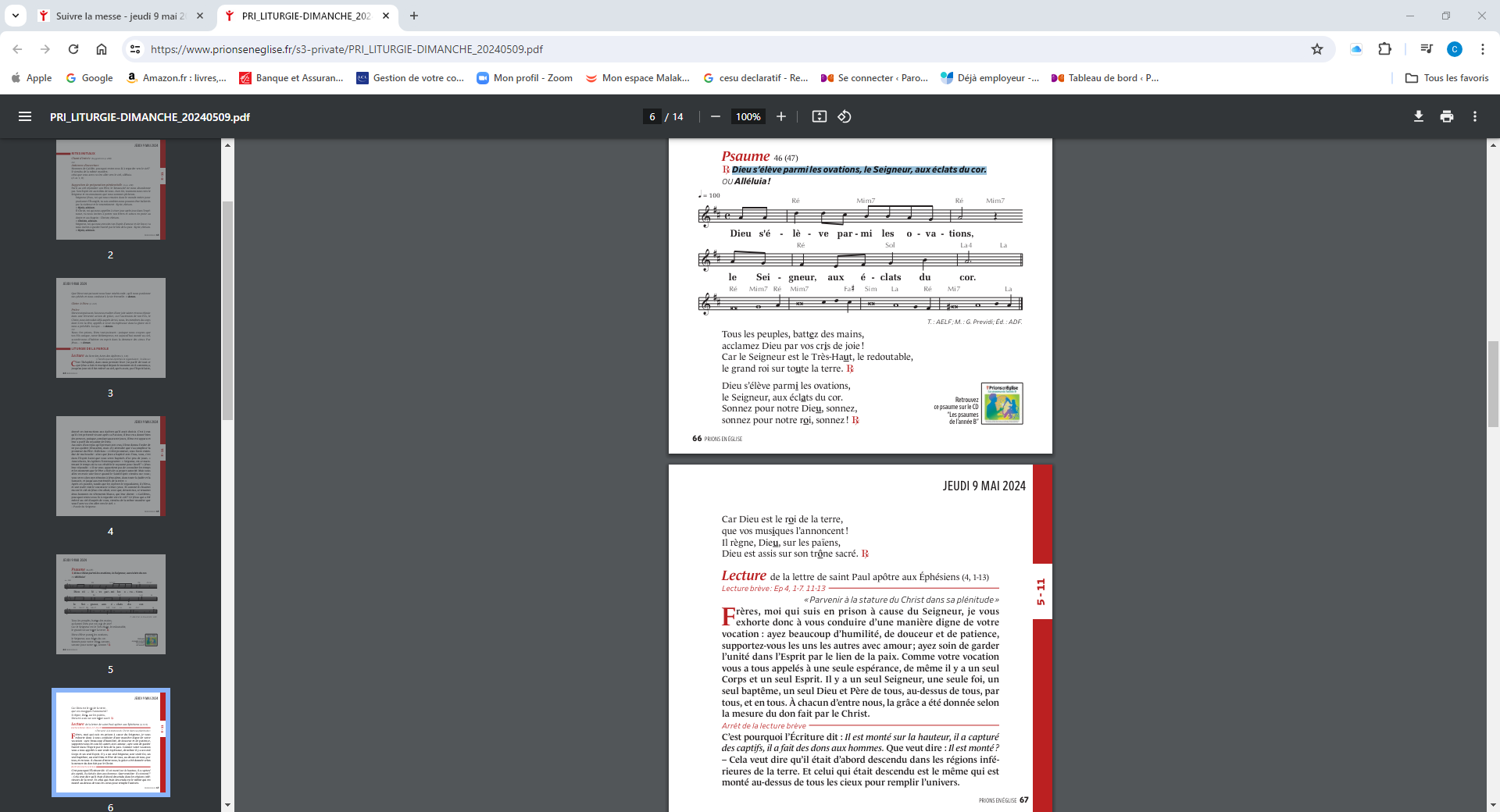 Psaume 46. R/ Dieu s’élève parmi les ovations, le Seigneur, aux éclats du cor.2ème lecturede la lettre de saint Paul apôtre aux Éphésiens (4, 1-13)Acclamation de l’EvangileAlléluia. Alléluia. Allez ! De toutes les nations faites des disciples, dit le Seigneur. Moi, je suis avec vous tous les jours jusqu’à la fin du monde. AlléluiaAlléluia. Alléluia. Allez ! De toutes les nations faites des disciples, dit le Seigneur. Moi, je suis avec vous tous les jours jusqu’à la fin du monde. AlléluiaEvangileÉvangile de Jésus Christ selon saint Marc (16, 15-20)Diacre PrêtreCredoSymbole des apôtres.Prière universelleLe Ressuscité est monté au ciel, mais il continue à veiller sur nous. Avec confiance, tournons-nous vers Dieu notre Père, confions-lui tous les habitants de la terre.R/ Notre Père, notre Père, nous te supplions humblement.1 – « Vous serez mes témoins jusqu’aux extrémités de la terre ». Prions pour que l’Église sache annoncer et transmettre à tous les hommes La Bonne nouvelle, prions le Seigneur.2 – « Ils imposeront les mains aux malades, et les malades s’en trouveront bien. » Prions pour les malades. Qu’ils trouvent sur leur chemin des frères et des sœurs pour prier avec eux., prions le Seigneur.3 – « Celui qui croira et sera baptisé sera sauvé ». Prions pour les nouveaux baptisés, qu’ils puissent trouver au sein de leurs Communautés chrétiennes un bon accueil, une oreille attentive et une entr’aide chaleureuse pour prendre toute leur place dans l’Eglise, prions le Seigneur.4- « Ayez beaucoup d’humilité, de douceur et de patience. » Prions pour notre assemblée. Qu’elle vive en unité dans l’Esprit, en cultivant l’amour fraternel, prions le Seigneur.Dieu notre Père, toi qui veilles sur tous les hommes et leur envoie ton Esprit, en ce jour de l’Ascension, daigne exaucer nos prières. Par le Christ, notre Seigneur —Amen.PrésidentAssembléeLecteursOffertoire    Orgue ou chant. Jésus, toi qui as promis Ed de l’Emmanuel. IEV 14-20Jésus, toi qui as promis d'envoyer l'Esprit
À ceux qui te prient
Ô Dieu, pour porter au monde ton feu
Voici l'offrande de nos vies.Voir le PowerPoint pour la suiteOu au choixDe l’animateurLITURGIE DE L’EUCHARISTIELITURGIE DE L’EUCHARISTIELITURGIE DE L’EUCHARISTIEPrière sur les offrandesSeigneur, en ce jour où nous fêtons l’admirable ascension de ton Fils auprès de toi, nous te présentons humblement ce sacrifice ; nous t’en prions, fais que cet échange très saint élève nos cœurs vers les réalités célestes. Par le Christ, notre Seigneur. — Amen.PrésidentPréfaceDu jour.Président- SanctusMesse ''Polyphonie pour un avenir'' – Sanctus (Richard/ADF-Musique)SAINT LE SEIGNEUR, ALLÉLUIA,(3fois)
SAINT, SAINT, SAINT !
1. Le ciel et la terre sont remplis de ta gloire.
2. Béni soit celui qui vient au nom du Seigneur.PPTPrière eucharistique  Au choix du présidentPrière eucharistique  Au choix du présidentPrière eucharistique  Au choix du président-AnamnèseAnamnèse : Messe Polyphonie pour un avenir. (Patrick Richard)Gloire à toi qui était mort, Gloire à toi Ressuscité, Gloire à toi notre avenir, Jésus Christ.PPTNotre PèreRécité/ Ou celui de Glorius si l’animateur veut bien le chanter.cf le PowerPoint + la partition ci-dessous.Agneau de DieuMesse Polyphonie pour un avenir (Patrick Richard)Agnus : Agneau véritable, Jésus fils de Dieu, tu donnes sens à l’homme, Agneau sans péché. Agneau sans péché, tu donnes sens à l’homme Agneau de Dieu, prends pitié de nous (bis).Voir le PowerPoint pour la suitePPTCommunionNous formons un même corps.  C105Refrain : Nous formons un même corps nous qui avons part au même pain, et Jésus Christ est la tête de ce corps : I ’Eglise du Seigneur.Voir le PowerPoint pour la suitePPTOu au choixDe l’animateurPrière après la communionDieu éternel et tout-puissant, tu nous donnes d’avoir part aux mystères divins alors que nous sommes encore sur la terre ; mets en nos cœurs un grand désir d’être unis au Christ en qui notre nature humaine est déjà près de toi. Lui qui… — AmenPrésidentAnnoncesBénédictionSOLENNELLEAujourd’hui, le Fils unique est entré au plus haut des cieux, il a ouvertla voie pour que vous puissiez vous élever jusqu’à lui; que Dieu toutpuissant vous comble de sa bénédiction.— Amen.Après sa résurrection, le Christ s’est manifesté à ses disciples : quandil viendra pour le jugement, qu’il vous soit favorable à jamais.— Amen.Le Christ, vous le croyez, siège avec le Père dans la gloire : puissiez vous éprouver, avec joie, qu’il reste auprès de vous jusqu’à la fin dumonde, comme il vous l’a promis.— Amen.Et que la bénédiction de Dieu tout-puissant, le Père, et le Fils, ✢ et leSaint-Esprit, descende sur vous et y demeure toujours.— Amen CHANT ENVOIQue ma bouche chante ta louange. EDIT18-38. Communauté de l'Emmanuel.De toi, Seigneur, nous attendons la vie,Que ma bouche chante ta louange.Tu es pour nous un rempart, un appui,Que ma bouche chante ta louange.La joie du cœur vient de toi ô Seigneur,Que ma bouche chante ta louange.Notre confiance est dans ton nom très saintQue ma bouche chante ta louange. Voir le PowerPoint pour la suitePPTOu au choixDe l’animateur